Приложение 7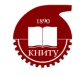 МИНОБРНАУКИ РОССИИФедеральное государственное бюджетное образовательное учреждение высшего образования«Казанский национальный исследовательский технологический университет»(ФГБОУ ВО «КНИТУ»)ИНСТИТУТПроект приказа_________________						№________________О прохождении практики студентов ИП1. Направить для прохождения стационарной производственной (технологической) практики студентов ИП (каф. ТСК, гр. 5191-41) очной формы обучения с 04.02.2017 по 08.03.2017 на следующие предприятия:г. Казань, Наименование организацииг. Казань, Наименование организацииг. Казань, Наименование организации* Для студентов очной формы обучения оформляется данный бланк  проходящий практику в г.Казани,  командировочные приказы оформляются отдельно. 2. Назначить руководителями стационарной производственной (технологической) практики студентов ИП (гр. 5191-41) очной формы обучения с 04.02.2017 по 08.03.2017 следующих преподавателей кафедры ТСК с выполнением учебной нагрузки (за счет основной):3. Направить для прохождения стационарной производственной (преддипломной) практики студентов ИП (каф. ТСК, гр. 5193-41) заочной формы обучения с 04.02.2017 по 08.03.2017 на следующие предприятия:г. Казань, Краткое наименование организации. Казань, Краткое наименование организации4. Направить для прохождения выездной  производственной (преддипломной)  практики студентов ИП (каф. ТСК, гр. 5193-41) заочной формы обучения с 04.02.2017 по 08.03.2017 на следующие предприятия:г. Мамадыш, Краткое наименование организацииг. Уфа, Краткое наименование организации* Для студентов заочной формы обучения данный бланк оформляется для всех студентов не зависимо от места прохождения практики (различия только стационарной(Казань) или выездная (остальные города).  5. Назначить руководителями стационарной и /или выездной производственной  практики студентов ИП (гр. 5193-41) заочной формы обучения с 04.02.2017 по 08.03.2017 следующих преподавателей кафедры ТСК с выполнением учебной нагрузки (за счет основной):Зав каф. 						И.О. Фамилия			ФИО (Фамилия, инициалы в Винительном  падеже) ФИО (Фамилия, инициалы в Винительном падеже)ФИО (Фамилия, инициалы в Винительном падеже) ФИО (Фамилия, инициалы в Винительном падеже)ФИО (Фамилия, инициалы в Винительном падеже) ФИО (Фамилия, инициалы в Винительном падеже)ФИО (Фамилия, инициалы в Винительном падеже) ФИО (Фамилия, инициалы в Винительном падеже)ФИО (Фамилия, инициалы в Винительном падеже) ФИО (Фамилия, инициалы в Винительном падеже)ФИО (Фамилия, инициалы в Винительном падеже) ФИО (Фамилия, инициалы в Винительном падеже)ФИО (Фамилия, инициалы в Винительном падеже) ФИО (Фамилия, инициалы в Винительном падеже)ФИО (Фамилия, инициалы в Винительном падеже) ФИО (Фамилия, инициалы в Винительном падеже)ФИО (Фамилия, инициалы в Винительном падеже) ФИО (Фамилия, инициалы в Винительном падеже)